算数　たしかめよう【３年用】　　　下のひょうは、まりさんの学校の３年生で、学級ごとにすきなスポーツのしゅるいをしらべたものです。すきなスポーツ（１組）　　　　すきなスポーツ（２組）　　　すきなスポーツ（３組）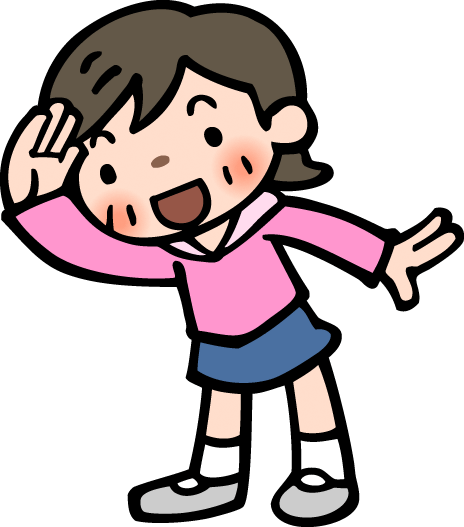 まりさんは、しらべたけっかを下のような１つのにまとめました。　　　　　　　　　　　　　　　　　　３年生のすきなスポーツ　　　　　　　　　（人）　　まりさんは、表をもとにつぎの式をつくり、やきゅうのすきな人数の合計をもとめました。（１）　【まりさんの式】の中の「８」はどのような人の数をあらわしていますか。ことばをつかって書きましょう。（２）あいているところに数字を入れて、下の表をかんせいさせましょう。算数　たしかめよう【３年用】　　　下のひょうは、まりさんの学校の３年生で、学級ごとにすきなスポーツのしゅるいをしらべたものです。すきなスポーツ（１組）　　　　すきなスポーツ（２組）　　　すきなスポーツ（３組）まりさんは、しらべたけっかを下のような１つのにまとめました。　　　　　　　　　　　　　　　　　　３年生のすきなスポーツ　　　　　　　　　（人）　　まりさんは、表をもとにつぎの式をつくり、やきゅうのすきな人の数の合計をもとめました。（１）　【まりさんの式】の中の「８」はどのような人の数をあらわしていますか。ことばをつかって書きましょう。（２）あいているところに数字を入れて、下の表をかんせいさせましょう。しゅるい人数（人）やきゅう１５サッカー　６バスケットボール　９バレーボール　２合計３２しゅるい人数（人）やきゅう　８サッカー　７バスケットボール１２バレーボール　４合計３１しゅるい人数（人）やきゅう　４サッカー　６バスケットボール　８バレーボール１３合計３１しゅるい１組２組３組　合計やきゅう１５　８　４サッカー　６　７　６バスケットボール　９１２　８バレーボール　２　４１３合計３２３１３１しゅるい１組２組３組合計やきゅう１５　８　４サッカー　６　７　６バスケットボール　９１２　８バレーボール　２　４１３合計３２３１３１しゅるい人数（人）やきゅう１５サッカー　６バスケットボール　９バレーボール　２合計３２しゅるい人数（人）やきゅう　８サッカー　７バスケットボール１２バレーボール　４合計３１しゅるい人数（人）やきゅう　４サッカー　６バスケットボール　８バレーボール１３合計３１しゅるい１組２組３組　合計やきゅう１５　８　４サッカー　６　７　６バスケットボール　９１２　８バレーボール　２　４１３合計３２３１３１しゅるい１組２組３組合計やきゅう１５　８　４２７サッカー　６　７　６１９バスケットボール　９１２　８２９バレーボール　２　４１３１９合計３２３１３１９４